Publicado en Barrika el 04/11/2016 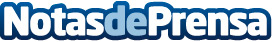 El XI Festival ZENTSURA AT! arranca en Bilbao con cine, teatro, música y debatesArtistas de prestigio como Víctor Heredia, "Los chicos del maíz" y Valentina Lisitsa o profesionales de los medios de comunicación como Joaquín Estefanía, Bonifacio de La Cuadra o Ramón Tamames se suben al cartel de este certamen que da voz a artistas de todos los ámbitos que, por alguna razón, en algún momento, en algún país, han sido censurados y que se desarrollará en Bilbao del 8 al 12 de noviembreDatos de contacto:Jose Angel SerranoProducciones Serrano946765631Nota de prensa publicada en: https://www.notasdeprensa.es/el-xi-festival-zentsura-at-arranca-en-bilbao_1 Categorias: Cine Artes Escénicas Música Historia http://www.notasdeprensa.es